Haven of Hope Bowl-A-Thon October 29, 2022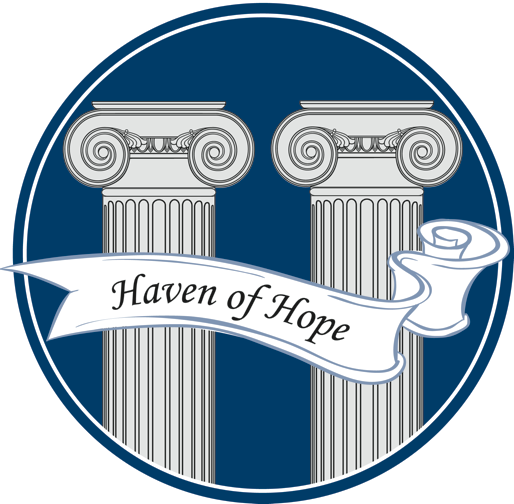 Sign   me   up   as   a   Lane   Sponsor!Rolling   Pins   $250Strike   Club   $500Kingpin   $1,000Event   Sponsor   $2,000Please  enclose  Check  payable  to  Haven  of  Hope or use our convenient PayPal Feature at www.havenofhopehomes.org. Thank you.Name: _______________________Company: ______________________________Address: _____________________________________________________Phone: _______________Email: _______________________Sponsor   Message: ______________________________________________________________________________________________________________________And/Or   email   your   Logo   to   hoh@havenofhopehomes.orgHaven  of  Hope  is  a  private,  non-profit  501(c)(3)  public  benefit  organization,  whichmeans  all  cash  donations  to  our  agency  are  100%  tax  deductible.  The  IRS  allows50%  deduction  on  in-kind  gifts.                            Haven  of  Hope,  P.O.  Box  610,  Aptos,  CA.  95001Phone:  (831)  345-2238; email: hoh@havenofhopehomes.org